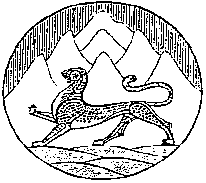 Республика Северная Осетия – АланияСобрание представителей муниципального образованияИрафский районРЕШЕНИЕ       от 11.11.2022 г.№41/4                                                                                с. ЧиколаОб установлении налога на имущество физических лиц на территории муниципального образования Ирафский район на 2023 год           В соответствии с Федеральным законом от 06.10.2003 №131-ФЗ «Об общих принципах организации местного самоуправления в Российской Федерации», главой 32 части второй Налогового кодекса Российской Федерации и Законом Республики Северная Осетия-Алания от 26.02.2018 №8-РЗ «Об установлении единой даты начала применения на территории Республики Северная Осетия-Алания порядка определения налоговой базы по налогу на имущество физических лиц исходя из кадастровой стоимости объектов налогообложения», руководствуясь Уставом муниципального образования Ирафский район, Собрание представителей муниципального образования  Ирафский район РЕШАЕТ:1.  Установить и ввести на территории муниципального образования Ирафский район Республики Северная Осетия - Алания с 1 января 2023 года налог на имущество физических лиц.          2. Налоговая база определяется в отношении каждого объекта налогообложения как его кадастровая стоимость, внесенная в Единый государственный реестр недвижимости и подлежащая применению с 1 января года, являющегося налоговым периодом, с учетом особенностей, предусмотренных статьей 403 Налогового кодекса Российской Федерации. В отношении объекта налогообложения, образованного в течение налогового периода, налоговая база в данном налоговом периоде определяется как его кадастровая стоимость на день внесения в Единый государственный реестр недвижимости сведений, являющихся основанием для определения кадастровой стоимости такого объекта.             Изменение кадастровой стоимости объекта налогообложения в течение налогового периода не учитывается при определении налоговой базы в этом и предыдущих налоговых периодах, если иное не предусмотрено законодательством Российской Федерации, регулирующим проведение государственной кадастровой оценки, и настоящим пунктом. В случае изменения кадастровой стоимости объекта налогообложения вследствие установления его рыночной стоимости сведения об измененной кадастровой стоимости, внесенные в Единый государственный реестр недвижимости, учитываются при определении налоговой базы начиная с даты начала применения для целей налогообложения сведений об изменяемой кадастровой стоимости.           3. Объектом налогообложения в соответствии со статьей 401 Налогового кодекса Российской Федерации признается расположенное в пределах муниципального образования следующее имущество:  1) жилой дом;  2) квартира, комната;  3) гараж, машина-место;  4) единый недвижимый комплекс;  5) объект незавершенного строительства;  6) иные здание, строение, сооружение, помещение 4. Установить налоговые ставки на имущество физических лиц в следующих размерах: 1) 0,1 процента в отношении: - жилых домов, частей жилых домов, квартир, частей квартир, комнат; - объектов незавершенного строительства в случае, если проектируемым назначением таких объектов является жилой дом; - единых недвижимых комплексов, в состав которых входят хотя бы одно жилое помещение (жилой дом); - гаражей и машина-мест, в том числе расположенных в объектах налогообложения, указанных в абзаце 5 настоящего пункта;           - хозяйственных строений или сооружений, площадь каждого из которых не превышает 50 квадратных метров и которые расположены на земельных участках, предоставленных для ведения личного подсобного, дачного хозяйства, огородничества, садоводства или индивидуального жилищного строительства;
            - объектов незавершенного строительства в случае, если проектируемым назначением таких объектов является жилой дом; 2)  2,0 процента в отношении объектов налогообложения, включенных в перечень, определяемый в соответствии с пунктом 7 статьи 378.2 Налогового Кодекса РФ, предусмотренных абзацем вторым пункта 10 статьи 378.2 Налогового кодекса РФ, кадастровая стоимость каждого из которых превышает 300 миллионов рублей; 3) 0,5 процента в отношении прочих объектов налогообложения.
           4. Установить, что для граждан, имеющих в собственности имущество, являющееся объектом налогообложения на территории муниципального образования Ирафский район льготы, установленные в соответствии со статьей 407 Налогового кодекса Российской Федерации  действуют в полном объёме. 5.  Налоговая льгота предоставляется в размере подлежащей уплате налогоплательщиком суммы налога в отношении объекта налогообложения, находящегося в собственности налогоплательщика и не используемого налогоплательщиком в предпринимательской деятельности.
 При определении подлежащей уплате налогоплательщиком суммы налога налоговая льгота предоставляется в отношении одного объекта налогообложения каждого вида по выбору налогоплательщика вне зависимости от количества оснований для применения налоговых льгот;
Налоговая льгота предоставляется в отношении следующих видов объектов налогообложения, находящихся на территории  муниципального образования Ирафский район: - квартира, часть квартиры или комната;
 - жилой дом или часть жилого дома; 	 - помещение или сооружение, указанные в подпункте 14 пункта 1 статьи 407 Налогового кодекса Российской Федерации; - хозяйственное строение или сооружение, указанные в подпункте 15 пункта 1 статьи 407 Налогового кодекса Российской Федерации; - гараж или машина-место.           6. Налоговая льгота не предоставляется в отношении объектов налогообложения, указанных в подпункте 2 пункта 2 статьи 406 Налогового кодекса Российской Федерации, за исключением гаражей и машина-мест, расположенных в таких объектах налогообложения.           7. Физические лица, имеющие право на налоговые льготы, установленные законодательством о налогах и сборах, представляют в налоговый орган по своему выбору заявление о предоставлении налоговой льготы, а также вправе представить документы, подтверждающие право налогоплательщика на налоговую льготу.           8. Уведомление о выбранных объектах налогообложения, в отношении которых предоставляется налоговая льгота, представляется налогоплательщиком в налоговый орган по своему выбору не позднее 31 декабря года, являющегося налоговым периодом, начиная с которого в отношении указанных объектов применяется налоговая льгота. Уведомление о выбранных объектах налогообложения может быть представлено в налоговый орган через многофункциональный центр предоставления государственных или муниципальных услуг.          При не предоставлении налогоплательщиком, имеющим право на налоговую льготу, уведомления о выбранном объекте налогообложения налоговая льгота предоставляется в отношении одного объекта налогообложения каждого вида с максимальной исчисленной суммой налога.
          Уведомление предоставляется по форме, утвержденной в соответствии с пунктом 7 статьи 407 Налогового кодекса Российской Федерации.          9. Налог подлежит уплате налогоплательщиками в срок не позднее 1 декабря года, следующего за истекшим налоговым периодом.          10. Настоящее решение вступает в силу с 1 января 2023 года, но не ранее чем по истечении одного месяца со дня его официального опубликования.          11. Опубликовать настоящее решение в районной газете «Ираф» и разместить на официальном сайте АМС Ирафского района. Главамуниципального образования Ирафский район                                                                                 К.М.Гуцунаев